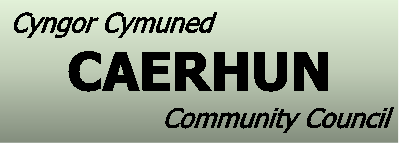 Cofnodion / Minutes – 22.02.2021COFNODIONDarllenwyd y cofnodion a chytunwyd eu bod yn gywir. MATERION YN CODIToiledau Rowen Hysbysodd y clerc bod CBSC wedi cadarnhau byddant yn trefnu i’r gwaith atgyweirio gael ei chwblhau.Afon Roe Hysbysodd y clerc ei bod hi dal yn disgwyl ymateb gan CBSC. XX XXXXX Hysbysodd y clerc bod Grŵp Cynefin yn delio  gyda’r  cwyn.Roadsweeper Hysbysodd Cledwyn Griffiths bod y roadsweeper wedi bod yn Hendy, er hynny roedd angen i’w mynd i fyny Ffordd Coedty a Llanbedr y Cennin, cytunodd y clerc i gysylltu â CBSC.CYNLLUNIO0/48116Dim gwrthwynebiad.0/48197Dim gwrthwynebiad. ARIANNOL Rhoddion Cytunwyd cyfrannu at yr achosion lleol canlynolTŷ Gobaith 				£50.00Cerebral Palsy Cymru 		£50.00CFfI Rowen 				£150.00Neuadd CFfI Rowen 		£150.00Cylch Meithrin Dyffryn Yr Enfys 	£100.00 Cymdeithas Trigolion Tyn Y Groes	£100.00Cae Chwarae Mary Hughes 		£250.00Neuadd Tal Y Bont a Llanbedr 	£250.00Clwb Hwyl Henryd 			£50.00UNRHYW FATER ARALL Bin Cyhoeddus ger Ysgol Tal y Bont Hysbysodd Cledwyn Griffiths bod CBSC wedi rhoi gorchudd ar y bin i rwystro pobl rhag ei ddefnyddio, er hynny roedd rhywun wedi rhwygo’r gorchudd ac wedi ei defnyddio, cytunodd y clerc i ofyn i CBSC pam bod gorchudd arno ofyn iddynt ei wagio.Caewyd y cyfarfod am 8.10yh, cynhelir y cyfarfod nesaf Nos Lun 29ain o Fawrth am 7.30yh.MINUTESDThe minutes from the previous meeting were agreed as an accurate record.  MATTERS ARISING Rowen Toilets  The clerk advised CCBC had confirmed they would be completing the necessary repairs.Afon Roe The clerk advised she was still awaiting a response from CCBC. XX XXXXX The clerk advised the complaint had been forwarded to Grŵp Cynefin who were now dealing with the matter. Roadsweeper Cledwyn Griffiths advised the roadsweeper had been to Hendy, however it needed to visit Ffordd Coedty a Llanbedr y Cennin, the clerk agreed to contact CCBC.PLANNING 0/48116No objections.0/48197No objections. FINANCIAL Donations The committee agreed to donate to the following good causesTŷ Gobaith 				£50.00Cerebral Palsy Cymru 		£50.00Rowen YFC 				£150.00Rowen YFC Hall 			£150.00Cylch Meithrin Dyffryn Yr Enfys 	£100.00 Tyn Y Groes Residents Association	£100.00Mary Hughes Playing Fields 		£250.00Tal Y Bont a Llanbedr Hall		£250.00Clwb Hwyl Henryd 			£50.00ANY OTHER BUSINESS Bin by Tal y Bont SchoolCledwyn Griffiths raised that CCBC had covered the bin to stop people from using it, however someone had ripped the cover and been using the bin, the clerk agreed to make enquiries with CCBC as to why the bin had been covered and ask them to arrange to empty it.The meeting close 8.10pm, the next meeting scheduled Monday 29th March at 7.30pmCadeirydd/ChairmanJimmy LoganJimmy LoganPresennol/PresentEryl Roberts Cledwyn GriffithsRhun EdwardsGeraint DaviesSiân Wyn Jones (Clerc/Clerk)Ymddiheuriadau/ApologiesTerry EvansGwynfor Evans